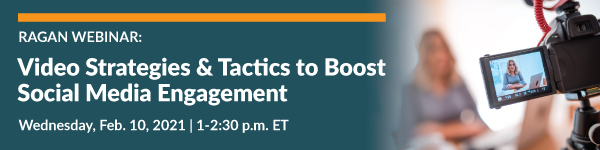 Remote Video & Photo Production Tip SheetBy Anthony Quintano Top TipsIf recording horizontally, all video must be recorded horizontally. Same for vertical video. Don’t switch between formats. Unless you’re capturing for Instagram or TikTok, record horizontal video.Interviews, Takes and SubjectsTalk with interviewee prior to production process. Ask yourself is your subject talking directly to viewers or being interviewed? This will determine if your subject will look directly at the camera or slightly just off camera.If talking directly to viewers, look at the camera. If it’s an interview, look just off camera.Be prepared to do multiple takes. Take at least a 15 to 30 seconds breath in between takes. Don’t delete bad takes.Remember: The more the subject records a line, the better and more comfortable they get.Composing the subject is important. Use the rule of thirds.Be aware of the background of your subject. Avoid clutter.Equipment/Tool Selection & Reminders Use highest quality device available (iPhone, DSLR, camcorder)Make sure a mobile device has available space for recording.If using a mobile device, make sure it is in airplane mode to avoid interruptions.Avoid iPads, tablets and webcams, as they tend to be lower in quality.Use personal devices vs. corporate devices, as they tend to limit ease of file transfer.If using a mobile phone, use a back-facing camera if possible.Clean lens of device with a soft cloth (not your shirt).If using a front-facing camera, look at the lens and not yourself on the screen.Use a tripod, small or large, to hold a recording device.You can have someone help you hold the device, but they can get tired and cause shaky video if your video is long.B-RollThink about B-roll for any interview. This can greatly enhance visual storytelling. B-roll can be short clips of whatever the subject is talking about at that moment in the video. These clips can be 5 to 15 seconds long. What video or photos can you edit over the subject talking that you can cover any jump cuts/edits or any awkward moments in an interview?Sound and LightingUse a quiet room with as little background noise as possible.Air conditioners, fans, pets, kids, dead batteries in smoke detectors are big noise culprits.When you complete a recording of a clip, play it back to check for any audio disruptions.Use a room with a lot of natural light.Face any windows if possible. Let the natural light be the light for your subject. Don’t put your back to any windows or light sources, as they will cause silhouetting.